Расписание уроков 8Б класса с 21.12.по 26.12урокВремя СпособПредмет, учительТема урока (занятия)РесурсДомашнее заданиеПонедельник108.00 –  08.30Он-лайнФизикаТизилова Л.И.Расчет сопротивления проводников. Удельное сопротивление.Zoom При отсутствия подключения учебник:п.45учебник п 45 упр 30 (2) присылать на почту tiziloval@mail.ru 26.12.2020Понедельник208.50 –  09.20Он-лайнФизикаТизилова Л.И.Решение задачZoom При отсутствия подключения учебник:п.45-46учебник п 45-46 изучить лабораторную работуПонедельник309.40 – 10.10Он-лайнАнглийский языкЗадорина Е.А.Совершенствование лексико-грамматических навыков. Present Perfect TenseZoom При отсутствия подключения учебник с. 62 . с. 159Учить 3-й столбик на с. 159, у. 5 с. 62, таблица у. 1 (учить лексику. устно), у. 7 с. 62Задания в асу рсо или на почту guzlen@yandex.ru 26.12 17:00Понедельник410.30 – 11.00Он-лайнФизкультураНедорезова Ю.П.Совершенствование техники упражнения на бревне (у девочек); на перекладине (у юношей) Теоретический материалZOOM. при невозможности подключения выполнить силовые упражнения и упражнения на гибкость. Комплекс силовых упражнений.Упражнения на гибкость.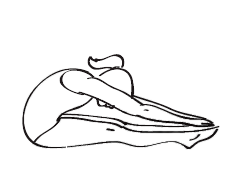 ПонедельникПонедельник511.20 – 11.50Он-лайнИсторияСиднева Е.Н.Национальная и религиозная политика .Zoom, при невозможности подключения выполнить задание  к п.17Выполнить задания к тексту документов. Прислать на почту elena-sidneva@yandex.ru Новые даты и термины выучить.Понедельник612.10 – 12.40Он-лайнГеографияХабибуллина Р.Д.Климатические пояса и области. П.р. №4 «Составление климатической карты».ZOOM,при невозможности или разрыве подключения:  учебник  &23П.23,задание на контурной карте(1-5) стр.14-15,фото отправить до 22.12  (20.00ч) на почту АСУ РСО или habibullina.rusha@mail.ru713.00 – 13.30Он-лайнГеографияХабибуллина Р.Д.Климат и человек.Zoom.при невозможности или разрыве подключения:  учебник &24П.24 изучить,ответить на вопросы в конце параграфа(устно)Вторник108.00 –  08.30Он-лайнМатематика ГеометрияКирдянова Е.И.Теорема Фалеса.Теорема о пропорциональных отрезкахZoom.при невозможности или разрыве подключения:  учебник п.11, № 383,387,,388, 390Тест ЯклассВторник208.50 –  09.20Он-лайнМатематика ГеометрияКирдянова Е.И.Теорема Фалеса.Теорема о пропорциональных отрезкахZoom.при невозможности или разрыве подключения:п.11№390Тест Вторник309.40 – 10.10Он-лайнИнформатикаСафиуллова Л.Е.Разнообразие исполнителей алгоритмовzoom ,  при невозможности подключения учебник §2.1. 2Вторник410.30 – 11.00Он-лайнИнформатикаСафиуллова Л.Е.Свойства алгоритма. Возможность автоматизации деятельности человека.zoom ,  при невозможности подключения учебник §2.1. 2§2.1.2. Задание в АСУВторникОБЕДОБЕДОБЕДОБЕДОБЕДОБЕДОБЕДВторник511.20 – 11.50Он-лайнОБЖПриходько И.С.Первая помощь при ожогах и электротравмеZoom. При отсутствии подключения познакомиться с темой  по ссылке - https://clck.ru/SVs4z и сделать конспектСделать контрольные задания по ссылке https://clck.ru/SVs4zВторник612.10 – 12.40Он-лайнХимияНовикова И.В.Количество веществаZoom При невозможности подключения: учебник Габриелян Химия 8§18 упр 6,7Среда108.00 –  08.30Он-лайнЛитератураАнтипова Г.А.Особенности композиции поэмы «Мцыри». Роль описаний природы в поэме. Анализ эпизода из поэмы «Мцыри». Развитие представлений о жанре романтической поэмы 						Zoom, при невозможности подключения читать учебник стр. 230-250.                        Читать учебник стр. 230-250.    Среда208.50 –  09.20Он-лайнРусский языкАнтипова Г.А.Неполные предложения. 		Zoom, при      невозможности подключения - учебник стр.115-117, упр. 213-214учебник стр.115-117, упр. 213-214Среда309.40 – 10.10Он-лайнАнглийский языкЗадорина Е.А.Совершенствование навыков письменной речиZoom При отсутствия подключения учебник с. 138Учить 3-й столбик на с. 159,  с. 138  у. 1-4.Задания в асу рсо или на почту guzlen@yandex.ru 26.12 17:00Среда410.30 – 11.00Он-лайнАнглийский языкЗадорина Е.А.Совершенствование навыков письменной речиZoom При отсутствия подключения учебник с. 63Учить 3-й столбик на с. 159, у. 8, 9 с. 63.Задания в асу рсо или на почту guzlen@yandex.ru 26.12 17:00СредаОБЕДОБЕДОБЕДОБЕДОБЕДОБЕДОБЕДСреда511.20 – 11.50Он-лайнМатематика Кирдянова Е.И.Контрольная работа ZOOM  В случае отсутствия связиZOOM  В случае отсутствия подключениядидактический материал кр №3,в.1,2Тест ЯклассСреда612.10 – 12.40Он-лайнМатематикаКирдянова Е.И. Числовые неравенства и их свойстваZOOM  В случае отсутствия связиZOOM  В случае отсутствия подключенияУчебник п.21,№21.13,21.15,21.16п.11 свойства учитьЧетверг108.00 –  08.30Он-лайнОбществознание, Галеева Р.ФОбразованиеZoomв случае отсутствия связипараграф 10 в учебникеответ на вопрос: “ТОП-5.Самые приоритетные профессии современности”.Кем хотел(а) бы стать я.Четверг208.50 –  09.20Он-лайнФизкультураНедорезова Ю.П.Совершенствование техники отжиманий от пола и сгибаний- разгибаний туловища Теоретический материалZOOM, при невозможности подключения выполнить силовые упражнения и упражнения на гибкость.Комплекс силовых упражнений.Упражнения на гибкость. Сдача норматива “складка” сидя: Прислать фото на почту или вайбер до 30 декабря.Четверг309.40 – 10.10Он-лайнФизикаТизилова Л.И.Реостаты. Регулирование силы тока реостатомZOOM, При невозможности или разрыве подключения:  учебник п 47учебник п 47 упр 31 присылать на почту tiziloval@mail.ru 26.12.2020Четверг410.30 – 11.00Он-лайнФизикаТизилова Л.И.Примеры на расчет сопротивления проводника. силы тока и напряжения.ZOOM, При невозможности или разрыве подключения:  учебник п.46-47учебник п 46-47 изучить лабораторную работуЧетвергОБЕДОБЕДОБЕДОБЕДОБЕДОБЕДОБЕДЧетверг511.20 – 11.50Он-лайнИсторияСиднева Е.Н.Повторительно*обобщающий урок.Zoom, при невозможности подключения выполнить задания  в файле на АСУ РСОНаписать эссе по выбору. Знаменитая личность эпохи дворцовых переворотов.План:краткая характеристика.В каких событиях данного периода участвовал.Личный вклад в данные события.Значение его деятельности.Четверг612.10 – 12.40Он-лайнБиологияХабибуллина Р.Д.Заболевания опорно-двигательной системы и их профилактика. Значение физических упражнений для формирования аппарата опоры и движения.ZOOM, при невозможности или разрыве подключения:  учебник П.46П.46 задание прикрепленном файле в АСУ РСО, отправить до 25.12( до 20.00)на почту АСУ РСО или habibullina.rusha@mail.ru-Пятница108.00 –  08.30Он-лайнМатематика геометрияКирдянова Е.И.Теорема Фалеса.Теорема о пропорциональных отрезкахZoom.при невозможности или разрыве подключения:  учебник п.11,394,391,396,403№393,389,397 прислать на почту в АСУ РСОПятница208.50 –  09.20Он-лайнМатематика алгебраКирдянова Е.И.Числовые неравенства и их свойстваZOOM  В случае отсутствия связиZOOM  В случае отсутствия подключенияУчебник п.21,№21.18,21.19,21.21,21.22,21.235п.11 свойства учитьПятница309.40 – 10.10Он-лайнИнформатика  Сафиуллова Л.Е.Способы записи алгоритмовzoom ,  при невозможности подключения учебник §2.1. 4§2.1.4 Задание в АСУПятница410.30 – 11.00Он-лайнРусский языкАнтипова Г.А.Понятие об осложнённом предложении. Однородные члены предложения 					Zoom, при невозможности подключения - учебник стр. 122-129, упр. 223, 225                       Упр. 229. Прислать на почту АСУ или e-mail antipova.ga@mail.ru до 20-00Пятница511.20 – 11.50Он-лайнХимияНовикова И.В.СолиZoomhttps://youtu.be/dH6HnvwnW8Y  При невозможности подключения: учебник Габриелян Химия 8niv9971@yandex.ru§17 упр 3 выучить формулы Пятница612.10 – 12.40Он-лайнХимия Новикова И.В.СолиZoomhttps://youtu.be/dH6HnvwnW8Y  При невозможности подключения: учебник Габриелян Химия 8niv9971@yandex.ru§17 упр 3 выучить формулы Пятница713.00-13.30Он-лайнКлассный час.Сиднева Е.Н.ZoomСуббота108.00 –  08.30Он-лайнРусский языкАнтипова Г.А.Однородные и неоднородные определенияZoom, при невозможности подключения учебник стр. 134-135, упр. 243-244Суббота208.50 –  09.20Он-лайнЛитератураАнтипова Г.А.РР Обучение сочинению по поэме М.Ю.Лермонтова «Мцыри»: «Анализ эпизода в поэме «Мцыри», «Мцыри как романтический герой», «Природа и человек в поэме «Мцыри». (По выбору учащегося). Zoom, при                    невозможности подключения читать учебник стр.230-250.                       Дописать сочинение. Прислать на почту АСУ или e-mail antipova.ga@mail.ru  27.12.20 до 20-00Суббота309.40 – 10.10Он-лайнМатематикаКирдянова Е.И.Сложение и умножение числовых неравенств.Оценивание значения выраженияZoom.при невозможности или разрыве подключения:  учебник п22,№22.3-22.5, 22.18Тест ЯклассСуббота410.30 – 11.00Он-лайнМатематикаКирдянова Е.И.Сложение и умножение числовых неравенств.Оценивание значения выраженияZoom.при невозможности или разрыве подключения:  учебник п22,№22.3-22.5, 22.18Тест ЯклассСуббота511.20 – 11.50Он-лайнБиологияХабибуллина Р.Д.Обобщение. Взаимосвязь строения и функций опорно-двигательного аппарата.ZOOM,при невозможности или разрыве подключения:  учебник: повторить &19Повторить 16-19